Key Identified RisksDate of original Assessment: 23/08/2018  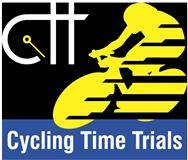 Risk AssessmentCourse/Road(s) Assessed: WN10/01  Course: CCC 10mtt A9 (BC-NS32)Date of Assessment/Review: 12/02/2019Name of Assessor: CommitteeCourse Description: Caithness Cycling Clubs 10 mile TT course..The course is a registered British Cycling course (NS32).Start on A9 50 yards east of "Welcome to Thurso" sign on south side of Thurso, continue on A9/A882 for 5.071 miles. Turn 26 yards past the "Wick 15 Miles" sign. Retrace to finish 400 yards short of start.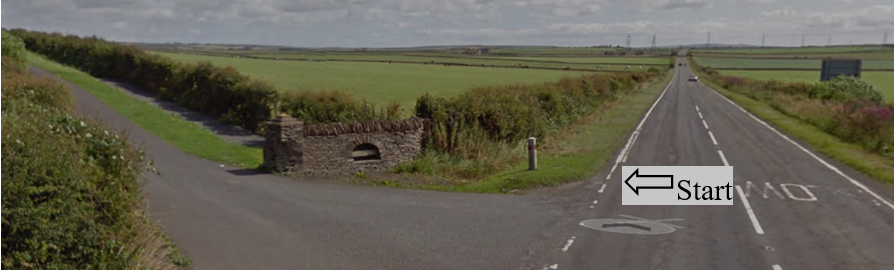 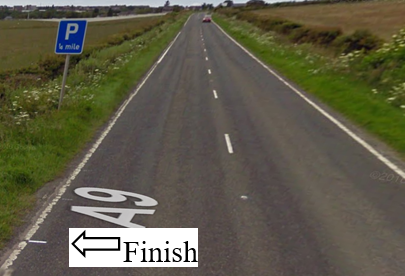 Traffic Flows: The course is an out and back course with a Dead Turn.Course/Event History:  This course has been used regularly for over 20 years.DistanceLocationIdentified Significant Risk/HazardsLevel of Risk
Low/Med/HighMeasures to reduce Risk
(if applicable)Miles 0.0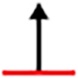 StartLocated at farm entrance road on the A9 just outside Thurso.TrafficMedSignage to warn traffic.Start coned off.Timekeeper.Marshall to push off competitors.Marshalls to wear HiVis.Miles 2.0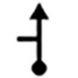 Weydale turnoff – straight onMinor road turn offLowMinor road turn off (No action required)Miles 3.5Sordale turnoff - straight onMinor road turn offLowMinor road turn off (No action required)Miles 4.4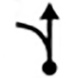 Roadside turnoff - straight onMinor road turn offLowMinor road turn off (No action required)Miles 4.5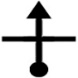 Roadside crossroads - straight onMinor road turn offLowCrossroads from Roadside to Halkirk (No action required)Miles 5.1Dead Turn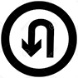 Dead Turn – go past and round turn marshallOncoming trafficMedCyclist to give way to traffic and observe the highway code.Signage to warn traffic approaching the course.Marshall to warn traffic approaching the course.Marshalls to wear HiVis.Miles 5.15Georgmas turnoff - straight onA9 Junction – cyclist has the right of wayLowSignage to warn traffic turning onto the courseMiles 5.3Roadside crossroad - straight onMinor road turn offLowCrossroads from Roadside to Halkirk (No action required)Miles 10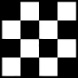 Finish 400 yards short of the StartLowSignage to warn trafficMarshalls to wear HiVisNOTES:1.     The use of a vehicle for the timekeeper(s) at start and finish is where appropriate and is only identified as an example for the action to be taken2.    The small junctions or entrances to farms/ facilities (garage,.eatery, etc) that are not identified in this risk assessment have been considered, however are not considered  significant to pose a risk and therefore have not been noted.    